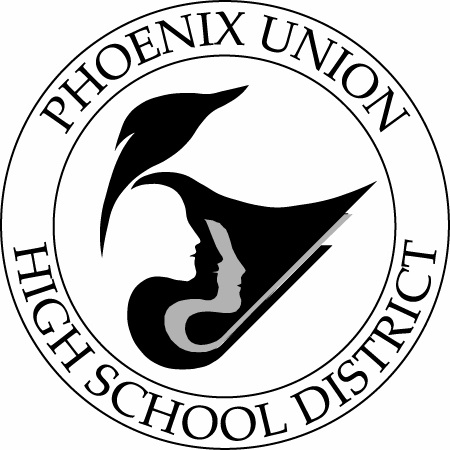 Preparing Every Student for SuccessIn College, Career and Life.NEWS RELEASEFor Immediate Release						                                May 13, 2013Contact:  Craig Pletenik (602) 764-1530   Michelle Halama-Alcantar (602) 509-1991Phoenix Union Seniors helped by Foundation for Education ScholarshipsThe Phoenix Union Foundation for Education awarded scholarships this year totaling $71,700 benefitting 51  District seniors to further their education at accredited colleges and universities next year. The Foundation for Education, a 501 (c) (3) that supports pathways to success in college, career and life, and provides support for District-wide, college-going student programs and college scholarships, began in 1985 as the Phoenix Union Partnership of Business and Education. In recent years, it has concentrated on generating need-based scholarships for PUHSD students.Scholarships ranged from $100 annually to $8,000 over a four-year academic career, distributed from a pool of scholarship resources, from individual and organization donors to employee contributions and fundraising events.Proceeds from the 2012 Phoenix Union Gala and the Foundation Scholarship Open Golf Tournament generated $40,000 in $8,000 scholarships to five students- Alicia Castro Cardenas, Trevor Browne; Jennifer Price Smith, Bioscience; Evelyn Dominguez, Camelback; Cheyanne Tietje, Betty Fairfax and Christian Hernandez, Carl Hayden.  Proceeds from this year’s Gala in February and Golf Tournament in May will be used for next year’s scholarships.  These two Foundation fundraisers have also established an endowment fund that has topped $100,000.  “Giving Back Pays Forward” Scholarships to 32 students totaling $23,700 were supported by community, business and PUHSD staff, family and friends to recognize loved ones, support students and give back to their community.  The largest were the $4,000 Ramsey/Hamilton Scholarship to Joaquin Bueno of Franklin Police and Fire, and the John Lindsay Memorial Scholarship of $4,000 to Manuel Sonoqui of Cesar Chavez.  In addition, this year, six students were given Nook Readers.Eight students benefited from the generosity of Phoenix Union employees whose contributions were used for  $8,000 to the “Invest in the Best” Scholarships of $1,000 each.  The Phoenix Union Foundation for Education, formerly known as the Partnership for Business and Education,   has provided over $800,000 in scholarships in the past 25 years.  For more information, visit www.Foundation4Education.org.   Scholarship applications are distributed by counselors and due in April.  A panel of judges from the Foundation determines the scholars, and announces the winners in May.2013 Phoenix Union Foundation for Education Scholarship AwardsPhoenix Union Foundation Scholarships- $8,000 Total; each year $2,000 Alicia Castro Cardenas-Trevor Browne High SchoolJennifer Price Smith-Bioscience High SchoolEvelyn Dominguez-Camelback High SchoolCheyanne Tietje-Betty Fairfax High SchoolChristian Hernandez-Carl Hayden High SchoolInvest in the Best (PUHSD Employee Donations) Scholarships- $1,000 TotalEamonn McIntyre-Central High SchoolMercedes Villa-South Mountain High SchoolKristina Lopez-Alhambra High SchoolStacy Mendoza-Trevor Browne High SchoolDiana Gutierrez-Metro Tech High SchoolSandi Obeso-Cesar Chavez High SchoolMiguel Almanza-Maryvale High SchoolJennyfer Alvarado-North High SchoolGiving Back Pays Forward Scholarships- Amounts and Donors Vary Maria Rico Rodriguez- Trevor Browne High School; Hillyard Scholarship $1,000Johnathen Cien- Metro Tech High School; Hunt and Caraway Scholarship $1,000Joaquin Bueno- Franklin High School; Ramsey/Hamilton Scholarship $4,000 ($1,000 x 4 years)Manuel Sonoqui- Cesar Chavez High School; "Gift of Gab- John Lindsay Memorial Scholarship $4,000 ($1,000 x 4 years)Jorge Balderas- Carl Hayden; Camino al Futuro Scholarship $1,000Azucena Davila- Carl Hayden; Carl Hayden Alumni Classes 1959-62 Scholarship $1,000Luis Lazaro- Carl Hayden; Carl Hayden Alumni Classes 1959-62 Scholarship $1,000Karla Martinez- Carl Hayden: Carl Hayden Alumni Classes 1959-62 Scholarship $1,000Miguel Ontiveros Jr.- Carl Hayden; Carl Hayden Alumni Classes 1959-62 Scholarship $1,000Yvonne Palma-    Carl Hayden; Carl Hayden Alumni Classes 1959-62 Scholarship $1,000Celeste Cano- North High School; Mike Condello Music Memorial Scholarship $2,000 Edgar Mendoza- Metro Tech; Gabriel Villa Memorial Scholarship $1,000Jose Herrera- Metro Tech High School; Gabriel Villa Memorial Scholarship $1,000Phoenix Black Alliance “Young Black Scholars”  ($2,300)Daniela Rojas- Trevor Browne; Phoenix Union Black Alliance Scholarship $250Karen De La Fuente Saenz-Trevor Browne; Phoenix Union Black Alliance Scholarship $250Maria C. Rico Rodriguez-Trevor Browne; Phoenix Union Black Alliance Scholarship $300Yudith Guadalupe Garcia Medina- Trevor Browne; James Singleton, Sr. Scholarship $500Dwight Jackson, Jr.-Trevor Browne; James Singleton, Sr. Scholarship $500                                                               Mari Powell Scholarship $500 Betty Fairfax High School Scholarships ($100 each, $1,400 total)Department Outstanding Student Awards: Gelila Tsefu; Dominique Ceballos; Doenisha Jackson; Abbie Haynie; Dillon Moffett; Kathleen Sem; Aimee Wilson; Daniel Diaz-Ortega; Stephanie Arellano; Marisa Contreres; Ninju Mathew; and three TBA. Senior College and Career Presentation Scholarships: (Nooks) Melissa Trout, Dina Sandoval; Bryantee Williams; Danielle Bailey; Ty Wooley; Chris Moreno.